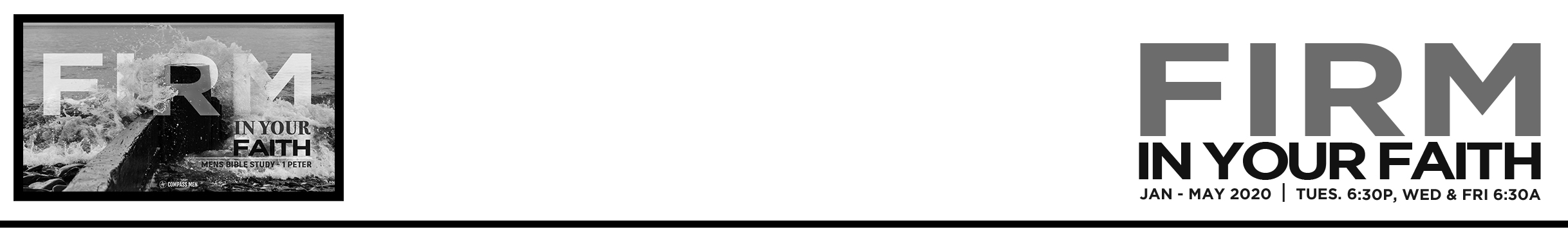 ________________________________________________________________________________________________________________________________________________________________________________________________________Application Questions:In v. 12 Peter urges his readers not to be “surprised” by their fiery trials. Why might a Christian be surprised by these trials? Have you been surprised by the arrival of suffering in your life?Peter ends this section by urging his readers to entrust their souls to their faithful Creator while continuing to do good (verse 19).Describe the ways our Creator has proven himself “faithful” that we should trust him.What can we do if we’re afraid to trust God because of painful past experiences with trusting others?In 4:13 Christians are instructed to rejoice as they suffer for their faith in Christ. This is a very humbling command. Based on this passage (and the rest of your understanding of Scripture) why would a Christian have reason to rejoice when suffering because of their faith in Christ?What does judgment for the people of God tell us about the judgment for those outside of Christ? Does this passage of Scripture help you remain faithful to Jesus in the midst of persecution? If so, in what way? How does this passage encourage you to be bold and unashamed as you work to share the gospel with others?